§461.  State reimbursement for costs of rescue services supported by communities with populations of less than 2001.  Reimbursement for costs.  The State may reimburse communities with populations of less than 200 that have no Interstate 95 exit within the town limits of that town for those communities' costs of providing fire, ambulance or other rescue services for accidents that occur on Interstate 95.[PL 2005, c. 413, §1 (NEW).]2.  Reimbursement for Rescue Services Fund.  There is established within the Department of Public Safety the Reimbursement for Rescue Services Fund, referred to in this subsection as "the fund," as a dedicated fund to provide reimbursement for costs of rescue services as provided in subsection 1.  The Commissioner of Public Safety may accept money into the fund from gifts, grants, bequests and donations and any appropriation or allocation that the commissioner determines necessary to carry out the purposes of this section.[PL 2005, c. 413, §1 (NEW).]SECTION HISTORYPL 2005, c. 413, §1 (NEW). The State of Maine claims a copyright in its codified statutes. If you intend to republish this material, we require that you include the following disclaimer in your publication:All copyrights and other rights to statutory text are reserved by the State of Maine. The text included in this publication reflects changes made through the First Regular and First Special Session of the 131st Maine Legislature and is current through November 1. 2023
                    . The text is subject to change without notice. It is a version that has not been officially certified by the Secretary of State. Refer to the Maine Revised Statutes Annotated and supplements for certified text.
                The Office of the Revisor of Statutes also requests that you send us one copy of any statutory publication you may produce. Our goal is not to restrict publishing activity, but to keep track of who is publishing what, to identify any needless duplication and to preserve the State's copyright rights.PLEASE NOTE: The Revisor's Office cannot perform research for or provide legal advice or interpretation of Maine law to the public. If you need legal assistance, please contact a qualified attorney.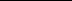 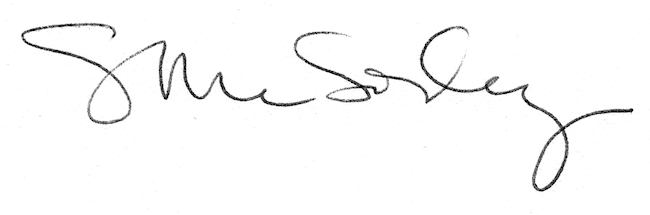 